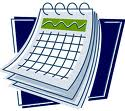 Pôle 1 : Gestion administrative des relations externes Pôle 3 : Gestion administrative internePôle 4 : Gestion administrative des projetsPôle : ÉCONOMIQUE ET JURIDIQUEPôle : ÉCONOMIQUE ET JURIDIQUEAtelier rédactionnelSeptembreAccueil des élèves, et semaine d’intégration. Mise en place des groupes d’accompagnement personnalisé, de langue…Accueil des élèves, et semaine d’intégration. Mise en place des groupes d’accompagnement personnalisé, de langue…Accueil des élèves, et semaine d’intégration. Mise en place des groupes d’accompagnement personnalisé, de langue…Accueil des élèves, et semaine d’intégration. Mise en place des groupes d’accompagnement personnalisé, de langue…Accueil des élèves, et semaine d’intégration. Mise en place des groupes d’accompagnement personnalisé, de langue…Accueil des élèves, et semaine d’intégration. Mise en place des groupes d’accompagnement personnalisé, de langue…DOSSIER 1 : Cas SUD ÉVASIONseptembre OctobreDOSSIER 1 : Cas SUD ÉVASION1.1.1 Tenue des dossiers fournisseurs et sous-traitantsLes types de fournisseurs : grossiste, détaillant, prestataire, sous-traitant, centrale d’achatLes méthodes de classement et d’archivage avec  Électronique des Documents (GED)Les réductions commerciales et financièresLe processus automatisé des informations fournisseurs à l’aide d’un PGI1.1.2. Traitement des ordres d’achat, des commandesLes différentes procédures d’achat, dont l’appel d’offresLa planification des commandesLes calculs commerciaux, les réductions commerciales et financièresLe processus automatisé des achats et des approvisionnements à l’aide d’un PGIDOSSIER 1 : Cas SUD ÉVASION3.1.1 Collecter et rechercher des informationsLe système d’informationLa nature et les formes de l’informationLes sources de l’informationLes modes de communicationLes certificats et signatures électroniquesL’indexation des donnéesLa veille informationnelle.3.1.2 Production d’informations structuréesLes écrits professionnelsLa prise de notesLa modélisation d’un documentLes règles et les protocoles de portabilité des documentsLes règles de la communication professionnelleThème 1.1 :Les métiers et les emplois du secteurLes métiers et les emplois du secteur professionnel correspondant à la spécialité du diplômeLe contexte institutionnel du domaine professionnel concerné.Thème 1.3 : les entreprisesLes différents  types d’entreprisesLa coordination et la prise de décisionL’entreprise et son marchéThème 1.1 :Les métiers et les emplois du secteurLes métiers et les emplois du secteur professionnel correspondant à la spécialité du diplômeLe contexte institutionnel du domaine professionnel concerné.Thème 1.3 : les entreprisesLes différents  types d’entreprisesLa coordination et la prise de décisionL’entreprise et son marchéPréparation de la 1ère période de formation en milieu professionnel : Le curriculum vitae  La lettre de motivation.Savoirs rédactionnels :Lecture et écriture d’un genre : La fiche de synthèseLes procédés d’écriture : La concision, la reformulation, la précision lexicale,Les mots clés,La lecture rapide, la hiérarchie des informations,La vérification et la citation des sources.(Exemples : Le courrier de réclamation à un fournisseur, Le courrier de relance client, Le courrier de sollicitation auprès d’une administration)Vacances de la TOUSSAINT Vacances de la TOUSSAINT Vacances de la TOUSSAINT Vacances de la TOUSSAINT Vacances de la TOUSSAINT Vacances de la TOUSSAINT Vacances de la TOUSSAINT Pôle 1 : Gestion administrative des relations externes Pôle 3 : Gestion administrative internePôle 4 : Gestion administrative des projetsPôle ÉCONOMIQUE ET JURIDIQUEPôle ÉCONOMIQUE ET JURIDIQUEAtelier rédactionnelCas SUD ÉVASION et Cas EMMAÜSNovembreDécembreDOSSIER 1 SUITE : CAS SUD ÉVASION1.1.3. Traitement des livraisons, des factures et suivi des anomaliesLes plannings de livraison et la réception des marchandisesLes calculs commerciaux, les réductions commerciales et financièresLe processus automatisé des livraisons et factures à l’aide d’un PGILa chaîne des documents commerciaux La dématérialisation des documents commerciaux1.1.5 Gestion des règlements et traitement des litigesLes procédures automatisées de suivi des stocksLes moyens et modes de règlementLes contrôles de trésorerieLa conversion des devisesLe processus automatisé des règlements aux fournisseurs avec un PGI Électronique des Documents (GED)DOSSIER 2 : CAS EMMAÜS1.1.4. Évaluation et suivi des stocksLes méthodes d’évaluation des stocksL’inventaire physique et l’inventaire théoriqueLes procédures automatisées de suivi des stocks3.1.3 Organiser et mettre à disposition des informations.Les modes de communicationLes moyens de transmission de l’informationLes différents supports d’information et leur pérennitéLe classement, l’archivageLa gestion électronique des documentsLes unités de capacité de stockage numérique Les techniques de compression des documentsL’échange de données informatisé (EDI)Les réseaux, typologie et sécurité3.2.2. Gestion des flux de courriersLes flux de courrier Les types de courrier Le classement et l’archivage du courrierLes procédures d’acheminement et de réception du courrierLes techniques d’expédition et d’affranchissementLes espaces d’échanges d’informations3.2.3. Gestion des flux d’appels téléphoniquesles règles et les enjeux de la communication téléphoniqueLa conduite de l’entretien téléphoniqueLe filtrage La prise de notes et la restitution de l’informationLa téléphonie et les techniques associéesLa messagerie vocaleThème 1.2 :Les organisations Les différentes  organisationsFinalités et objectifs des organisationsLes acteurs dans les organisationsLes partenaires des organisations.Thème 2 .1La place du droit dans l’organisation de la vie publique et des relations socialesLa valeur juridique des documentsLe droit à l’image, la propriété intellectuelle.Thème 1.2 :Les organisations Les différentes  organisationsFinalités et objectifs des organisationsLes acteurs dans les organisationsLes partenaires des organisations.Thème 2 .1La place du droit dans l’organisation de la vie publique et des relations socialesLa valeur juridique des documentsLe droit à l’image, la propriété intellectuelle.Savoirs rédactionnels :Lecture et écriture d’un genre : Le document professionnelLes procédés d’écriture : La reformulation à partir d’une prise de notes, d’un brouillon, ou d’écrits intermédiairesL’organisation et la hiérarchisation des informationsLes renvois et les notesLa conformité du document à une charte graphiqueLa typographieL’écriture des nombresL’insertion des nombres dans un texteLes règles orthographiques et la syntaxe dans les documents professionnels.Vacances de NOËL Vacances de NOËL Vacances de NOËL Vacances de NOËL Vacances de NOËL Vacances de NOËL Vacances de NOËL Pôle 1 : Gestion administrative des relations externes Pôle 3 : Gestion administrative internePôle 4 : Gestion administrative des projetsPôle ÉCONOMIQUE ET JURIDIQUEPôle ÉCONOMIQUE ET JURIDIQUEAtelier rédactionnelDOSSIER3 :Cas SDEZDIVAJanvierFévrierDOSSIER 3 : Cas SDEZDIVA1.2.1. en classe de première1.2.2. Tenue des dossiers clients, donneurs d’ordre et usagersLes types de clients Les méthodes de classement et d’archivage, y compris la Gestion Électronique des Documents (GED)Les réductions commerciales et financièresLe processus automatisé des informations clients à l’aide d’un PG3.2.4. Gestion d’espaces collaboratifsLes espaces numériques de travailLes groupes et plateformes de travail collaboratifles règles et les enjeux de la communication professionnelleLa conférence téléphoniqueLes réseaux sociauxLa sécurisation des accès Les modes de communication instantanéeOBJET D’ÉTUDE N°1 : Méthodologie à l’objet d’étude :Explication des exigences et du travail à réaliser durant la PFMPOBJET D’ÉTUDE N°1 : Méthodologie à l’objet d’étude :Explication des exigences et du travail à réaliser durant la PFMPDOSSIER3 :Cas SDEZDIVAJanvierFévrierPériode en formation en milieu professionnel n°1 (3 semaines)1ère visite : Définition des objectifs et choix du thème de l’étude2ème visite : Évaluation de la période de formation en milieu professionnelPériode en formation en milieu professionnel n°1 (3 semaines)1ère visite : Définition des objectifs et choix du thème de l’étude2ème visite : Évaluation de la période de formation en milieu professionnelPériode en formation en milieu professionnel n°1 (3 semaines)1ère visite : Définition des objectifs et choix du thème de l’étude2ème visite : Évaluation de la période de formation en milieu professionnelPériode en formation en milieu professionnel n°1 (3 semaines)1ère visite : Définition des objectifs et choix du thème de l’étude2ème visite : Évaluation de la période de formation en milieu professionnelPériode en formation en milieu professionnel n°1 (3 semaines)1ère visite : Définition des objectifs et choix du thème de l’étude2ème visite : Évaluation de la période de formation en milieu professionnelPériode en formation en milieu professionnel n°1 (3 semaines)1ère visite : Définition des objectifs et choix du thème de l’étude2ème visite : Évaluation de la période de formation en milieu professionnelDOSSIER3 :Cas SDEZDIVAJanvierFévrierDOSSIER 3 : Cas SDEZDIVA1.2.3. Traitement des devis, des commandesLa planification des commandesLes procédures d’appels d’offresLa chaîne des documents commerciauxLe processus automatisé du traitement des commandes et des devis à l’aide d’un PGILa dématérialisation des documents commerciaux3.2.1. Organisation et suivi de réunionsL’organisation logistique des réunionsLes outils de gestion du tempsL’accueil des groupesLes phénomènes de groupeLes moyens de transmission de l’informationLes règles et les enjeux de la communication professionnelle Les écrits professionnels liés à la réunionLes outils collaboratifsLes fonctionnalités bureautiques Les modes de présentation des documentsThème 2 .2 Les sujets de droits et leurs prérogativesLes obligations et la responsabilité contractuelleLa garantie légale et conventionnelleThème 2.3 :La mise en œuvre du droitL’organisation judiciaireSavoirs rédactionnels :Lecture et écriture d’un genre : Le compte-rendu de réunionLes procédés d’écriture : La prise de notes, les abréviations, les schémasLa confrontation de plusieurs prises de notesLa synthèse de documentsLes paroles rapportées, les dialogues, la citationLes modes et temps des verbes : le présent de l’indicatifSavoirs rédactionnels :Lecture et écriture d’un genre : Le compte-rendu de réunionLes procédés d’écriture : La prise de notes, les abréviations, les schémasLa confrontation de plusieurs prises de notesLa synthèse de documentsLes paroles rapportées, les dialogues, la citationLes modes et temps des verbes : le présent de l’indicatifVacances d’HIVERVacances d’HIVERVacances d’HIVERVacances d’HIVERVacances d’HIVERVacances d’HIVERVacances d’HIVERPôle 1 : Gestion administrative des relations externes Pôle 3 : Gestion administrative internePôle 4 : Gestion administrative des projetsPôle ÉCONOMIQUE ET JURIDIQUEAtelier rédactionnelAtelier rédactionnelDOSSIER 3: CAS SDEZDIVAFévrier MarsDOSSIER 3 : SDEZDIVA1.2.4. Traitement des livraisons et de la facturationLes plannings de livraisonLes calculs commerciaux, les réductions commerciales et financièresLe processus automatisé de la livraison et de la facturation à l’aide d’un PGILa dématérialisation des documents commerciauxThème 4.1 :La production et l’organisation du travailLes facteurs de production et leur combinaisonLa productivitéL’organisation de la productionL’organisation du travailOBJET D’ÉTUDE N°2 : Méthodologie à l’objet d’étude :Explication des exigences et du travail à réaliser durant la PFMPDOSSIER 3: CAS SDEZDIVAFévrier MarsPériode en formation en milieu professionnel (3 semaines)1ère visite : Définition des objectifs et choix du thème de l’étude2ème visite : Évaluation de la période de formation en milieu professionnelPériode en formation en milieu professionnel (3 semaines)1ère visite : Définition des objectifs et choix du thème de l’étude2ème visite : Évaluation de la période de formation en milieu professionnelPériode en formation en milieu professionnel (3 semaines)1ère visite : Définition des objectifs et choix du thème de l’étude2ème visite : Évaluation de la période de formation en milieu professionnelPériode en formation en milieu professionnel (3 semaines)1ère visite : Définition des objectifs et choix du thème de l’étude2ème visite : Évaluation de la période de formation en milieu professionnelPériode en formation en milieu professionnel (3 semaines)1ère visite : Définition des objectifs et choix du thème de l’étude2ème visite : Évaluation de la période de formation en milieu professionnelPériode en formation en milieu professionnel (3 semaines)1ère visite : Définition des objectifs et choix du thème de l’étude2ème visite : Évaluation de la période de formation en milieu professionnelVacances de PAQUESVacances de PAQUESVacances de PAQUESVacances de PAQUESVacances de PAQUESVacances de PAQUESVacances de PAQUESDOSSIER 3: CAS SDEZDIVAMaiJuinDOSSIER 3 : SDEZDIVA1.2.5. Traitement des règlements et suivi des litigesLes moyens et les modes de règlements en euros et en devisesL’affacturageLe risque client : encours autorisés, solvabilité, délai du crédit clients, rééchelonnement des créancesLe processus automatisé des règlements et litiges à l’aide d’un PGILa dématérialisation des documents commerciauxThème 4.2 :La création de richesse par l’entrepriseLa valeur ajoutéeLes enjeux du partage de la valeur ajoutéeLa performance, la rentabilité et la croissance de l’entrepriseVacances d’ÉTÉVacances d’ÉTÉVacances d’ÉTÉVacances d’ÉTÉVacances d’ÉTÉVacances d’ÉTÉVacances d’ÉTÉ